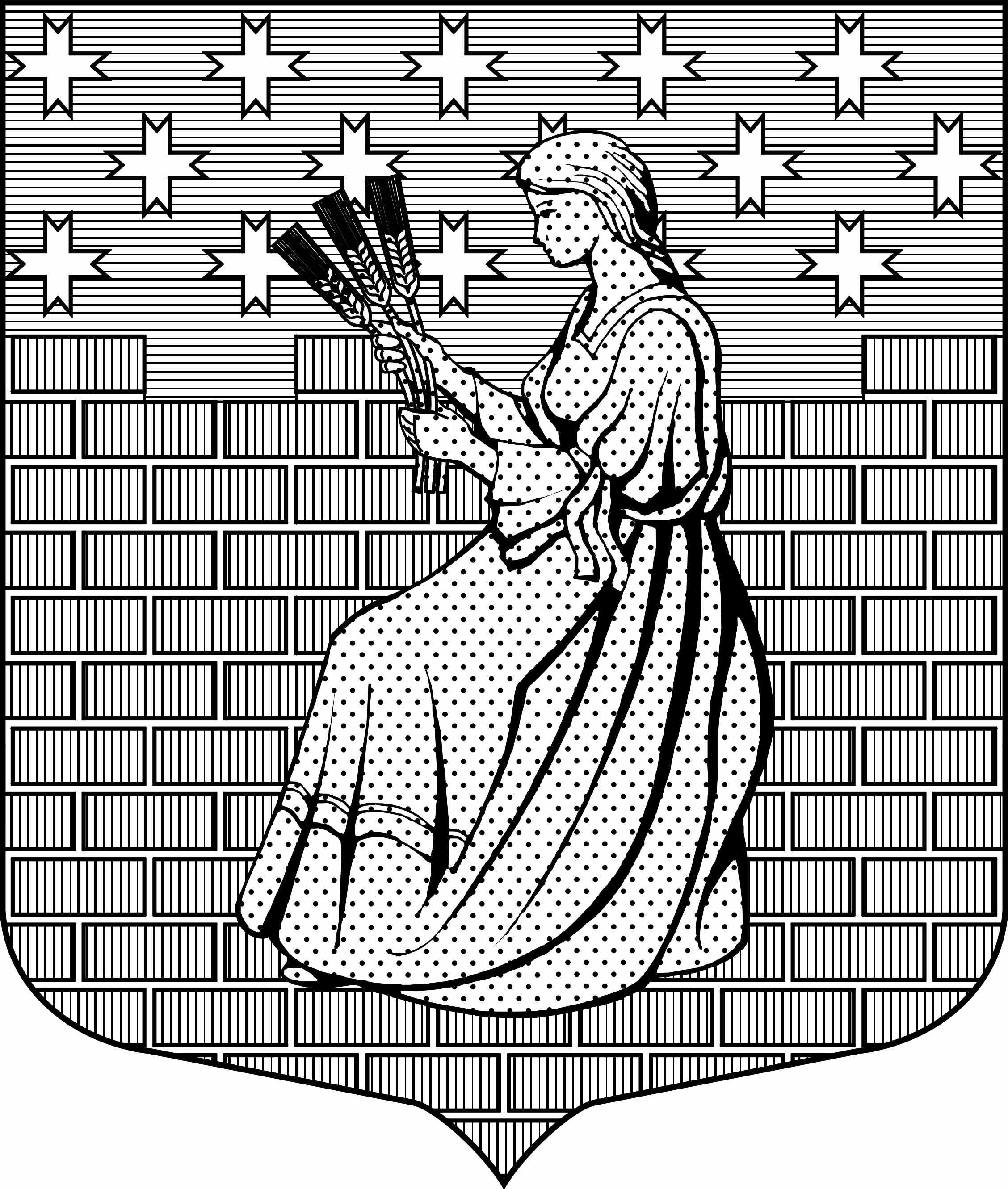 МУНИЦИПАЛЬНОЕ ОБРАЗОВАНИЕ“НОВОДЕВЯТКИНСКОЕ СЕЛЬСКОЕ ПОСЕЛЕНИЕ”ВСЕВОЛОЖСКОГО МУНИЦИПАЛЬНОГО РАЙОНАЛЕНИНГРАДСКОЙ ОБЛАСТИ_____________________________________________________________________________188661, РФ , Ленинградская обл., Всеволожский район, дер. Новое Девяткино дом 57 оф. 83  тел./факс (812) 595-74-44СОВЕТ ДЕПУТАТОВРЕШЕНИЕ«19» декабря 2013г.                                                                  №   87/01-07д.Новое ДевяткиноО проведении конкурса «Медицинский работник  года»  в  муниципальном образовании«Новодевяткинское сельское поселение»   В соответствии с Федеральным законом « Об общих принципах организации местного самоуправления  в Российской Федерации» от 06.10.2003г. № 131-ФЗ, Уставом МО «Новодевяткинское сельское поселение», учитывая высокую социальную значимость вопросов здравоохранения  и в целях повышения престижа  профессии, совет депутатов принял РЕШЕНИЕ:Проводить ежегодно по итогам прошедшего  календарного года     конкурс «Медицинский работник года» в  муниципальном  образовании «Новодевяткинское сельское поселение» (далее -  конкурс «Медицинский работник  года»).Утвердить положение о конкурсе «Медицинский работник   года» ( приложение №1 к настоящему решению).Утвердить положение о конкурсной комиссии  конкурса «Медицинский работник   года» ( приложение №2 к настоящему решению).Установить количество победителей  конкурса «Медицинский работник  года» за 2013 календарный  год   - три человека.Установить, что победитель конкурса «Медицинский работник   года» награждается дипломом и имеет право на получение ежемесячной премии  в размере 5 000 рублей, выплачиваемой за счет средств бюджета МО «Новодевяткинское сельское поселение»,   в течение  2014 календарного  года.Поручить организацию и проведение  конкурса "Медицинский работник   года" администрации МО «Новодевяткинское сельское поселение» ( далее – администрация).Администрации:7.1.организовывать освещение хода и результатов  конкурса  "Медицинский работник   года» в средствах массовой информации и на официальном сайте МО «Новодевяткинское сельское поселение» в сети Интернет;7.2. обеспечить выплату ежемесячных премий  победителям  конкурса «Медицинский работник   года» за 2013г.  за счет средств бюджета МО «Новодевяткинское сельское поселение» на 2014г. и плановый период 2015 и 2016 годов.         8.Контроль за исполнением настоящего решения возложить на постоянно действующую   комиссию  совета депутатов  по вопросам  социального обеспечения, здравоохранения и образования, работе  с молодежью, спортивной и культурно-массовой работе.Глава муниципального образования                                               Д.А. МайоровПриложение №1 к решению                                                                                         совета депутатов                                                                       от   19 декабря 2013г.№87/01-07ПОЛОЖЕНИЕ О КОНКУРСЕ"МЕДИЦИНСКИЙ РАБОТНИК ГОДА» В  МУНИЦИПАЛЬНОМ ОБРАЗОВАНИИ   «НОВОДЕВЯТКИНСКОЕ СЕЛЬСКОЕ ПОСЕЛЕНИЕ»1.ОБЩИЕ ПОЛОЖЕНИЯ       1.1.  Конкурс  « Медицинский работник года» в МО  «Новодевяткинское сельское поселение»( далее – Конкурс)   направлен на создание системы моральных стимулов для медицинских работников, признание, поддержка и поощрение наиболее профессионально подготовленных, обладающих высокой квалификацией  медицинских работников учреждений здравоохранения, обслуживающих население МО  «Новодевяткинское сельское поселение» ( далее – муниципальное образование).        1.2. Конкурс  проводится по инициативе совета депутатов муниципального образования в целях обеспечения   развития муниципального образования.        1.3. Конкурс является ежегодным.        1.4. Победители  Конкурса определяются  по итогам  прошедшего   календарного   года.        1.5. Победитель  Конкурса  награждается дипломом и имеет право на получение ежемесячной премии  в размере, установленном решением совета депутатов,  выплачиваемой за счет средств бюджета МО «Новодевяткинское сельское поселение»,   в течение  текущего  календарного  года.Под текущим календарным годом  подразумевается год подведения итогов  Конкурса.       1.6. Премия выплачивается  от даты подведения итогов Конкурса до конца соответствующего календарного  года.2.ЦЕЛИ И ЗАДАЧИ КОНКУРСА        2. 1.Целью  Конкурса    является создание системы моральных стимулов для медицинских работников, признание, поддержка и поощрение наиболее профессионально подготовленных, обладающих высокой квалификацией  медицинских работников.2.2.  Задачи Конкурса:- позиционирование высокого социального статуса работников здравоохранения, нацеленных на достижение и сохранение постоянного высокого качества своей профессиональной деятельности;- создание мотивации для совершенствования медицинской помощи населению муниципального образования ;- выявление и распространение лучшего опыта работы  медицинских работников;- создание условий для внедрения новых медицинских технологий в медицинскую практику.        2.3. Конкурс призван способствовать:- повышению престижа профессии медицинского работника ;-привлечению молодых специалистов  в учреждении здравоохранения, обслуживающие население муниципального образования;        - расширению диапазона профессионального общения;        - повышению роли традиционного стимулирования  труда работника здравоохранения.3. УЧАСТНИКИ КОНКУРСА, ПОРЯДОК ПРОВЕДЕНИЯ КОНКУРСА3.1. К участию в Конкурсе допускаются  медицинские работники (далее - участники Конкурса) учреждений здравоохранения, обслуживающих население муниципального образования,  имеющие стаж практической работы не менее 5 лет, имеющие действующий сертификат специалиста, первую или высшую квалификационную категорию.3.2. К участию в Конкурсе не допускаются специалисты, имеющие дисциплинарные взыскания.3.3. Первый этап Конкурса проводится в учреждениях здравоохранения по итогам прошедшего календарного года  в срок до 01 марта текущего года. Форма проведения Конкурса выбирается учреждением здравоохранения самостоятельно.3.4. В учреждениях здравоохранения создаются конкурсные комиссии учреждений здравоохранения по определению победителей первого этапа Конкурса. Решение о победителях первого этапа оформляется протоколом конкурсной комиссии учреждения здравоохранения.3.5. Каждое учреждение здравоохранения, обслуживающее население муниципального образования вправе вдвинуть по три кандидатуры  претендентов на участие  во втором этапе Конкурса.        3.6. Второй этап Конкурса проводится конкурсной комиссией муниципального образования между  кандидатурами, предложенными  учреждениями здравоохранения.        3.7. В ходе проведения второго этапа Конкурса  конкурсная комиссия муниципального образования осуществляет экспертную оценку материалов, присланных на Конкурс,  и определяет победителей  Конкурса.        3.8. Все участники второго этапа Конкурса, не ставшие его победителями,  награждаются Благодарностями совета депутатов муниципального образования.        3.9. При прочих равных условиях  преимущество имеют  участники Конкурса, являющиеся жителями  муниципального образования.4. ОСНОВАНИЯ ДЛЯ ВЫДВИЖЕНИЯ И ОЦЕНКИ ДЕЯТЕЛЬНОСТИКАНДИДАТОВ НА УЧАСТИЕ В  КОНКУРСЕ       4.1. Основаниями для выдвижения кандидата  являются  следующие достижения :  - индивидуальный высокий уровень профессиональной деятельности;  -  наличие благодарностей пациентов , их родных и близких;   - иные, заслуживающие поощрения, личные  достижения, на усмотрение  учреждений здравоохранения.       4.2.  Для участия в конкурсе участники конкурса представляют следующую конкурсную документацию:личный листок по учету кадров;цветная или черно-белая фотография 4 x 6 см;копия диплома о высшем образовании;характеристика о трудовой деятельности, включающая сведения об основных итогах профессиональной деятельности за последние три года, сведения о внедрении участником конкурса или при его непосредственном участии новых технологий (методик) профилактики, диагностики и лечения, заключение о перспективах профессиональной деятельности, оценка участника конкурса его руководителем;документы, подтверждающие владение смежными специальностями ( при наличии) ;патенты, рационализаторские предложения, научные и практические публикации в медицинских изданиях ( при наличии) ;копии дипломов, свидетельств, сертификатов о повышении квалификации.К указанной конкурсной документации участником конкурса могут быть приложены видео- и аудиоматериалы, отражающие его профессиональную деятельность.                                                                                                               Приложение №2                                                                                              к решению совета депутатов                                                                                        от «19»декабря  2013г.№87/01-07ПОЛОЖЕНИЕО КОНКУРСНОЙ КОМИССИИ КОНКУРСА «МЕДИЦИНСКИЙ РАБОТНИК ГОДА»  В  МУНИЦИПАЛЬНОМ ОБРАЗОВАНИИ«НОВОДЕВЯТКИНКОЕ СЕЛЬСКОЕ ПОСЕЛЕНИЕ»1.Общие положения1.1.  Конкурсная комиссия  конкурса «Медицинский работник года»  (далее –  Комиссия) является специально  созданным при администрации МО «Новодевяткинское сельское поселение» экспертным органом, призванным определить победителей  конкурса «Медицинский работник года» на  основе взаимодействия  с  учреждениями  здравоохранения , обслуживающими население  МО «Новодевяткинское сельское поселение» ( далее – муниципальное образование)   и представителями   общественности.  1.2.Комиссия   в своих действиях руководствуется действующим законодательством  , правовыми актами МО «Новодевяткинское сельское поселение», Положением о конкурсе «Медицинский работник года»  (далее –Конкурс) и настоящим Положением.1.3. Персональный состав Комиссии утверждается постановлением администрации муниципального образования. В состав Комиссии входят депутаты совета депутатов, работники администрации, представители  общественности муниципального образования.1.4. Руководители  учреждений здравоохранения , обслуживающих население муниципального образования,  и   кандидаты на участие в Конкурсе  не могут входить в состав  Комиссии.1.5. Участие в Комиссии  осуществляется на принципах добровольности, самостоятельности и добросовестности в принятии решений .2. Цели ,задачи и полномочия Комиссии2.1. Комиссия  создана с целью обеспечения  объективного подхода к рассмотрению кандидатур победителей Конкурса  на очередной календарный  год.2.2. Комиссия определяет победителей Конкурса  за  прошедший  календарный год.2.3. Комиссия приступает  к осуществлению своих полномочий  с даты  издания  постановления администрации об утверждении ее состава и прекращает свою деятельность  после подведения итогов Конкурса  за очередной  календарный год.3. Организация деятельности Комиссии3.1. Комиссия осуществляет  свою деятельность  на заседаниях.3.2. Комиссия вправе приглашать на заседания руководителей учреждений здравоохранения, иных лиц, запрашивать необходимую информацию.         3.3.  В состав Комиссии входят: председатель Комиссии, заместитель председателя  Комиссии , члены Комиссии, секретарь Комиссии.          3.4. Председатель Комиссии:        - принимает решение  о проведении Комиссии;- руководит работой Комиссии;- председательствует на заседаниях Комиссии;-формирует повестку дня заседаний Комиссии;- контролирует выполнение решений Комиссии.;3.5. Заместитель председателя Комиссии исполняет полномочия председателя Комиссии , в случае его временного отсутствия. 3.6. Секретарь Комиссии не является членом Комиссии и не обладает правом голоса на  заседаниях Комиссии. Секретарь Комиссии осуществляет техническое обеспечение деятельности Комиссии и ведет ее протоколы.4.Права и обязанности членов Комиссии4.1. Члены Комиссии  принимают участие в ее работе на безвозмездной основе.4.2. Члены Комиссии обязаны:- принимать участие в заседаниях Комиссии, активно участвовать в обсуждении рассматриваемых вопросов и выработке решений по ним;- не разглашать  информацию, которая стала им известна в связи с работой Комиссии. 4.3. Члены Совета имеют право:- вносить предложения в повестку дня заседания Комиссии;- излагать свое мнение по обсуждаемым на заседаниях Комиссии вопросам;- получать информацию о ходе выполнения решений Комиссии.4.4.. Каждый член Комиссии обладает правом решающего голоса.5. Порядок принятия решений Комиссии5.1. Комиссия  проводит  заседания по мере необходимости .         5.2. При решении вопросов на заседании Комиссии  каждый член Комиссии имеет право одного голоса. Передача голоса одним членом Комиссии другому не допускается. 5.3. Заседание Комиссии  является правомочным, если на нем присутствует не менее половины  членов Комиссии.5.4. Решение Комиссии  по предложениям о победителях конкурса «Учитель года»  принимается открытым  голосованием большинством голосов  от присутствующих членов Комиссии.При равенстве голосов решающим является голос Председателя Комиссии или лица, его замещающего.5.5. Решение Комиссии  оформляется в виде протокола. Протоколы заседания Совета подписываются председательствующим на заседании и секретарем. 5.6..На основании протокола итогового заседания Комиссии глава муниципального образования издает постановление главы муниципального образования о награждении дипломами  победителей конкурса «Медицинский работник года». 